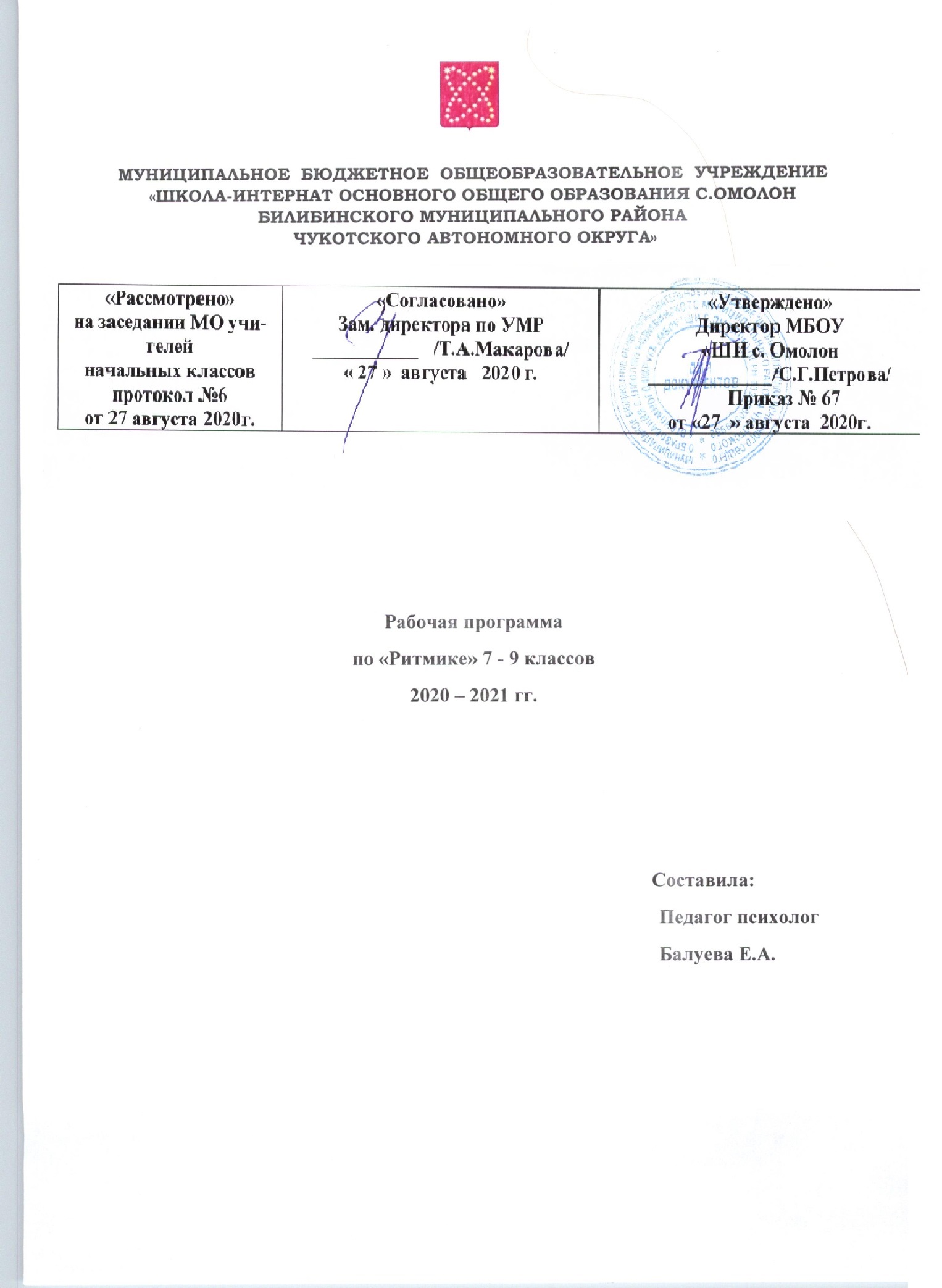 Пояснительная записка.Адаптированная рабочая программа по ритмике для 7 класса составлена на основе «адаптированной общеобразовательной программе для детей с ОВЗ.Преподавание ритмики в МБОУ «ШИ с. Омолон» обусловлено необходимостью осуществления коррекции недостатков психического и физического развития детей с легкой умственной отсталостью средствами музыкально-ритмической деятельности.Специфические средства воздействия на учащихся, свойственные ритмике, способствуют общему развитию школьников с легкой умственной отсталостью, исправлению недостатков физического развитиях, общей и речевой моторики, эмоционально-волевой сферы, воспитанию положительных качеств личности (дружелюбия, дисциплинированности, коллективизма), эстетическому воспитанию.Место предмета в учебном плане:Занятия по данной программе проводятся в форме урока. На изучение предмета «Ритмика» отводится в 7 - 9 классах 68 часов (2 часа в неделю). На каждый изучаемый раздел отведено определенное количество часов, указанное в тематическом плане, только дифференцированный подход в обучении.Программа обеспечивает необходимую систематизацию знаний.Программа определяет содержание предмета и учитывает особенности познавательной деятельности детей, обучающихся по адаптированной программе для детей с ОВЗ. Она направлена на разностороннее развитие личности учащихся, способствует их умственному развитию, обеспечивают гражданское, нравственное, эстетическое воспитание. Программа содержит материал, помогающий учащимся достичь того уровня общеобразовательных знаний и умений, который необходим им для социальной адаптации. Принцип коррекционной направленности обучения является ведущим. Поэтому особое внимание обращено на коррекцию имеющихся у отдельных учащихся специфических нарушений, на коррекцию всей личности в целом.Цель программы обучения:- осуществление коррекции недостатков психического и физического развития умственно отсталых детей средствами музыкально-ритмической деятельности;- использование занятий по ритмике в качестве важнейшего средства воздействия на интеллектуальную, эмоциональную и двигательную сферы, на формирование личности обучающегося, воспитание у него положительных навыков и привычек, на развитие наблюдательности, воображения, пространственной ориентации и мелкой моторики рук.Задачи курса:способствовать коррекции недостатков психического и физического развития детей с ОВЗ средствами музыкально-ритмической деятельностиориентироваться в задании и планировать свою деятельность, намечать последовательность выполнения задания;исправлять недостатки моторики и совершенствовать зрительно-двигательную координацию;развивать у учащихся речь, художественный вкус,укреплять здоровье, формировать правильную осанку.Физкультура. Формирование и совершенствование двигательных умений, воспитание нравственных, морально-волевых качеств, настойчивости, смелости, навыков культурного поведения.Музыка и пение. Умение слушать музыку, выполнять под музыку разнообразные движения, воспринимать и оценивать ее характер (веселая, грустная), развивать способность переживать содержание музыкального образа. Движения под музыку оказывают не только коррекционное воздействие на физическое развитие, но и создает благоприятную основу для совершенствования таких психических функций, как мышление, память, внимание, восприятие.Межпредметные связи в учебном процессе обеспечивают лучшее пониманиешкольниками изучаемого материала.Содержание учебного предмета7 класс (68 часов - 2 часа в неделю)Программа состоит из пяти разделов: «Упражнения на ориентировку в пространстве»; «Ритмико-гимнастические упражнения»; «Упражнения с детскими музыкальными инструментами»; «Игры под музыку»; «Танцевальные упражнения».УПРАЖНЕНИЯ НА ОРИЕНТИРОВКУ В ПРОСТРАНСТВЕПерестроение из колонны по одному в колонну по четыре. Построение в шахматном порядке. Перестроение из нескольких колонн в несколько кругов, сужение и расширение их. Перестроение из простых и концентрических кругов в звёздочки и карусели. Ходьба по центру зала, умение намечать диагональные линии из угла в угол. Сохранение правильной дистанции во всех видах построений с использованием лент, обручей, скакалок. Упражнения с предметами, более сложные, чем в предыдущих классах. Ходьба с отображением длительности нот.РИТМИКО-ГИМНАСТИЧЕСКИЕ УПРАЖНЕНИЯОбщеразвивающие упражнения. Круговые движения головы, наклоны вперёд, назад, в стороны. Выбрасывание рук вперёд, в стороны, вверх из положения руки к плечам. Круговые движения плеч, замедленные, с постоянным ускорением, с резким изменением темпа движений. Плавные, резкие, быстрые, медленные движения кистей рук. Повороты туловища в положении стоя, сидя с передачей предметов. Круговые движения туловища с вытянутыми в стороны руками, за голову, на поясе. Всевозможные сочетания движений ног: выставление ног вперёд, назад, в стороны, сгибание в коленном суставе, круговые движения, ходьба на внутренних краях стоп. Упражнения на выработку осанки. Упражнения на гимнастической скамейке, с обручем.Упражнения на координацию движений. Разнообразные сочетания одновременных движений рук, ног, туловища, кистей. Выполнение упражнений под музыку с постепенным ускорением, с резкой сменой темпа движений. Поочерёдные хлопки над головой, на груди, пред собой, справа, слева, на голени. Самостоятельное составление несложных ритмических рисунков в сочетании хлопков и притопов, с предметами (погремушками, бубном, барабаном).Упражнения на расслабление мышц. Прыжки на двух ногах одновременно с мягкими расслабленными коленями и корпусом, висящими руками и опущенной головой («петрушка»). С позиции приседания на корточки с опущенной головой и руками постепенное поднимание головы, корпуса, рук по сторонам (имитация распускающегося цветка).То же движение в обратном направлении (имитация увядающего цветка).УПРАЖНЕНИЯ С ДЕТСКИМИ МУЗЫКАЛЬНЫМИ ИНСТРУМЕНТАМИКруговые движения кистью (пальцы сжаты в кулак). Противопоставление одного пальца остальным. Движения кистей и пальцев рук в разном темпе: медленном, среднем, быстром, с постепенным ускорением, с резким изменением темпа и плавности движений.Выполнение несложных упражнений, песен на детском пианино, аккордеоне, духовой гармонике. Упражнения в передаче на музыкальных инструментах основного ритма знакомой песни и определении по заданному ритму мелодии знакомой песни.ИГРЫ ПОД МУЗЫКУУпражнения на самостоятельную передачу в движении ритмического рисунка, акцента, темповых и динамических изменений в музыке. Самостоятельная смена движения в соответствии со сменой частей, музыкальных фраз, малоконтрастных частей музыки. Упражнения на формирование умения начинать движения после вступления мелодии. Разучивание и придумывание новых вариантов игр, элементов танцевальных движений, их комбинирование. Составление несложных танцевальных композиций. Игры с пением, речевым сопровождением. Инсценирование музыкальных сказок, песен.ТАНЦЕВАЛЬНЫЕ УПРАЖНЕНИЯУпражнения на самостоятельную передачу в движении ритмического рисунка, акцента, темповых и динамических изменений в музыке. Самостоятельная смена движения в соответствии со сменой частей, музыкальных фраз, малоконтрастных частей музыки. Упражнения на формирование умения начинать движения после вступления мелодии. Разучивание и придумывание новых вариантов игр, элементов танцевальных движений, их комбинирование. Составление несложных танцевальных композиций. Игры с пением, речевым сопровождением. Инсценирование музыкальных сказок, песен.Содержание учебного предмета8 класс (68 часов- 2 часа в неделю)Программа состоит из пяти разделов: «Упражнения на ориентировку в пространстве»; «Ритмико-гимнастические упражнения»; «Упражнения с детскими музыкальными инструментами»; «Игры под музыку»; «Танцевальные упражнения».УПРАЖНЕНИЯ НА ОРИЕНТИРОВКУ В ПРОСТРАНСТВЕПерестроение из колонны по одному в колонну по четыре. Построение в шахматном порядке. Перестроение из нескольких колонн в несколько кругов, сужение и расширение их. Перестроение из простых и концентрических кругов в звёздочки и карусели. Ходьба по центру зала, умение намечать диагональные линии из угла в угол. Сохранение правильной дистанции во всех видах построений с использованием лент, обручей, скакалок. Упражнения с предметами, более сложные, чем в предыдущих классах. Ходьба с отображением длительности нот.РИТМИКО-ГИМНАСТИЧЕСКИЕ УПРАЖНЕНИЯОбщеразвивающие упражнения. Круговые движения головы, наклоны вперёд, назад, в стороны. Выбрасывание рук вперёд, в стороны, вверх из положения руки к плечам. Круговые движения плеч, замедленные, с постоянным ускорением, с резким изменением темпа движений. Плавные, резкие, быстрые, медленные движения кистей рук. Повороты туловища в положении стоя, сидя с передачей предметов. Круговые движения туловища с вытянутыми в стороны руками, за голову, на поясе. Всевозможные сочетания движений ног: выставление ног вперёд, назад, в стороны, сгибание в коленном суставе, круговые движения, ходьба на внутренних краях стоп. Упражнения на выработку осанки. Упражнения на гимнастической скамейке, с обручем.Упражнения на координацию движений. Разнообразные сочетания одновременных движений рук, ног, туловища, кистей. Выполнение упражнений под музыку с постепенным ускорением, с резкой сменой темпа движений. Поочерёдные хлопки над головой, на груди, пред собой, справа, слева, на голени. Самостоятельное составление несложных ритмических рисунков в сочетании хлопков и притопов, с предметами (погремушками, бубном, барабаном).Упражнения на расслабление мышц. Прыжки на двух ногах одновременно с мягкими расслабленными коленями и корпусом, висящими руками и опущенной головой («петрушка»). С позиции приседания на корточки с опущенной головой и руками постепенное поднимание головы, корпуса, рук по сторонам (имитация распускающегося цветка).То же движение в обратном направлении (имитация увядающего цветка).УПРАЖНЕНИЯ С ДЕТСКИМИ МУЗЫКАЛЬНЫМИ ИНСТРУМЕНТАМИКруговые движения кистью (пальцы сжаты в кулак). Противопоставление одного пальца остальным. Движения кистей и пальцев рук в разном темпе: медленном, среднем, быстром, с постепенным ускорением, с резким изменением темпа и плавности движений.Выполнение несложных упражнений, песен на детском пианино, аккордеоне, духовой гармонике. Упражнения в передаче на музыкальных инструментах основного ритма знакомой песни и определении по заданному ритму мелодии знакомой песни.ИГРЫ ПОД МУЗЫКУУпражнения на самостоятельную передачу в движении ритмического рисунка, акцента, темповых и динамических изменений в музыке. Самостоятельная смена движения в соответствии со сменой частей, музыкальных фраз, малоконтрастных частей музыки. Упражнения на формирование умения начинать движения после вступления мелодии. Разучивание и придумывание новых вариантов игр, элементов танцевальных движений, их комбинирование. Составление несложных танцевальных композиций. Игры с пением, речевым сопровождением. Инсценирование музыкальных сказок, песен.ТАНЦЕВАЛЬНЫЕ УПРАЖНЕНИЯУпражнения на самостоятельную передачу в движении ритмического рисунка, акцента, темповых и динамических изменений в музыке. Самостоятельная смена движения в соответствии со сменой частей, музыкальных фраз, малоконтрастных частей музыки. Упражнения на формирование умения начинать движения после вступления мелодии. Разучивание и придумывание новых вариантов игр, элементов танцевальных движений, их комбинирование. Составление несложных танцевальных композиций. Игры с пением, речевым сопровождением. Инсценирование музыкальных сказок, песен.Содержание учебного предмета9 класс (68 часов - 2 часа в неделю)Программа состоит из пяти разделов: «Упражнения на ориентировку в пространстве»; «Ритмико-гимнастические упражнения»; «Упражнения с детскими музыкальными инструментами»; «Игры под музыку»; «Танцевальные упражнения».УПРАЖНЕНИЯ НА ОРИЕНТИРОВКУ В ПРОСТРАНСТВЕПерестроение из колонны по одному в колонну по четыре. Построение в шахматном порядке. Перестроение из нескольких колонн в несколько кругов, сужение и расширение их. Перестроение из простых и концентрических кругов в звёздочки и карусели. Ходьба по центру зала, умение намечать диагональные линии из угла в угол. Сохранение правильной дистанции во всех видах построений с использованием лент, обручей, скакалок. Упражнения с предметами, более сложные, чем в предыдущих классах. Ходьба с отображением длительности нот.РИТМИКО-ГИМНАСТИЧЕСКИЕ УПРАЖНЕНИЯОбщеразвивающие упражнения. Круговые движения головы, наклоны вперёд, назад, в стороны. Выбрасывание рук вперёд, в стороны, вверх из положения руки к плечам. Круговые движения плеч, замедленные, с постоянным ускорением, с резким изменением темпа движений. Плавные, резкие, быстрые, медленные движения кистей рук. Повороты туловища в положении стоя, сидя с передачей предметов. Круговые движения туловища с вытянутыми в стороны руками, за голову, на поясе. Всевозможные сочетания движений ног: выставление ног вперёд, назад, в стороны, сгибание в коленном суставе, круговые движения, ходьба на внутренних краях стоп. Упражнения на выработку осанки. Упражнения на гимнастической скамейке, с обручем.Упражнения на координацию движений. Разнообразные сочетания одновременных движений рук, ног, туловища, кистей. Выполнение упражнений под музыку с постепенным ускорением, с резкой сменой темпа движений. Поочерёдные хлопки над головой, на груди, пред собой, справа, слева, на голени. Самостоятельное составление несложных ритмических рисунков в сочетании хлопков и притопов, с предметами (погремушками, бубном, барабаном).Упражнения на расслабление мышц. Прыжки на двух ногах одновременно с мягкими расслабленными коленями и корпусом, висящими руками и опущенной головой («петрушка»). С позиции приседания на корточки с опущенной головой и руками постепенное поднимание головы, корпуса, рук по сторонам (имитация распускающегося цветка).То же движение в обратном направлении (имитация увядающего цветка).УПРАЖНЕНИЯ С ДЕТСКИМИ МУЗЫКАЛЬНЫМИ ИНСТРУМЕНТАМИКруговые движения кистью (пальцы сжаты в кулак). Противопоставление одного пальца остальным. Движения кистей и пальцев рук в разном темпе: медленном, среднем, быстром, с постепенным ускорением, с резким изменением темпа и плавности движений.Выполнение несложных упражнений, песен на детском пианино, аккордеоне, духовой гармонике. Упражнения в передаче на музыкальных инструментах основного ритма знакомой песни и определении по заданному ритму мелодии знакомой песни.ИГРЫ ПОД МУЗЫКУУпражнения на самостоятельную передачу в движении ритмического рисунка, акцента, темповых и динамических изменений в музыке. Самостоятельная смена движения в соответствии со сменой частей, музыкальных фраз, малоконтрастных частей музыки. Упражнения на формирование умения начинать движения после вступления мелодии. Разучивание и придумывание новых вариантов игр, элементов танцевальных движений, их комбинирование. Составление несложных танцевальных композиций. Игры с пением, речевым сопровождением. Инсценирование музыкальных сказок, песен.ТАНЦЕВАЛЬНЫЕ УПРАЖНЕНИЯУпражнения на самостоятельную передачу в движении ритмического рисунка, акцента, темповых и динамических изменений в музыке. Самостоятельная смена движения в соответствии со сменой частей, музыкальных фраз, малоконтрастных частей музыки. Упражнения на формирование умения начинать движения после вступления мелодии. Разучивание и придумывание новых вариантов игр, элементов танцевальных движений, их комбинирование. Составление несложных танцевальных композиций. Игры с пением, речевым сопровождением. Инсценирование музыкальных сказок, песен.Календарно – тематическое планирование 7 класс (68 часа)Календарно – тематическое планирование 8 класс (68 часа)Календарно – тематическое планирование 9 класс (68 часа)№СодержаниеКоличество часовПримечание1Дыхательные и релаксирующие упражненияИгры («Холодно-горячо)Упражнения с мячом22Музыкально-ритмические движения «Великаны и гномы»Марш по периметру зала23Ритмико-гимнастические упражненияИгра «Поехали – поехали» (повторение).24Релаксирующие упражнения.Подвижные игры с мячом.25Ритмические упражнения с мячом.26Ритмические упражнения с скакалкой.27Ритмические упражнения с гимнастической палкой.28Релаксирующие упражнения.Подвижные игры с мячом.29Упражнения на координацию движений.210Игра «Соседи».Танцевальные элементы «Увезу тебя я в тундру».211Подвижная, музыкально-ритмическая и речевая игра.«Пустое место».212Подвижная, музыкально-ритмическая и речевая игра.«Отбивай мяч».213Подвижная музыкально-ритмическая и речевая игра.«Вороны и воробьи».214Танец. «Полька».215Подготовительные упражнения к танцамПовторные три притопа.216Подготовительные упражнения к танцам.Вставание на полу пальцы.217Упражнения ритмической гимнастики.Без предметов.218Упражнения ритмической гимнастики.Гимнастической палкой.219Специальные ритмические упражнения.Ритмическая ходьба с движениями рук в соответствии с различными заданиями.220Подвижная музыкально-ритмическая и речевая игра.«Отбивай мяч».221Танец. «Травушка-муравушка».222Танец. «Полька».223Упражнения ритмической гимнастики..С мячом.224Упражнение на связь движений с музыкой.225Смена направления движения с началом каждой музыкальной фразы.226Специальные ритмические упражнения.Изменение положения рук (на пояс, за спину, вниз) с различными интервалами (через 2,4,6,8 счётов).227Упражнения ритмической гимнастикиКороткой скакалкой.228Подвижные музыкально-ритмические и речевые игры.Салки, руки на стену.229Танцы. Круговой галоп.230Танцы. Круговой галоп.231Дыхательные и релаксирующие упражнения232Упражнения на координацию движений233Упражнения на поскоки234Марш по периметру зала, отработка поворотов2№СодержаниеКоличество часовПримечание1Дыхательные и релаксирующие упражненияИгры («Холодно-горячо)Упражнения с мячом22Музыкально-ритмические движения «Великаны и гномы»Марш по периметру зала23Ритмико-гимнастические упражненияИгра «Поехали – поехали» (повторение).24Релаксирующие упражнения.Подвижные игры с мячом.25Ритмические упражнения с мячом.26Ритмические упражнения с скакалкой.27Ритмические упражнения с гимнастической палкой.28Релаксирующие упражнения.Подвижные игры с мячом.29Упражнения на координацию движений.210Игра «Соседи».Танцевальные элементы «Увезу тебя я в тундру».211Подвижная, музыкально-ритмическая и речевая игра.«Пустое место».212Подвижная, музыкально-ритмическая и речевая игра.«Отбивай мяч».213Подвижная музыкально-ритмическая и речевая игра.«Вороны и воробьи».214Танец. «Полька».215Подготовительные упражнения к танцамПовторные три притопа.216Подготовительные упражнения к танцам.Вставание на полу пальцы.217Упражнения ритмической гимнастики.Без предметов.218Упражнения ритмической гимнастики.Гимнастической палкой.219Специальные ритмические упражнения.Ритмическая ходьба с движениями рук в соответствии с различными заданиями.220Подвижная музыкально-ритмическая и речевая игра.«Отбивай мяч».221Танец. «Травушка-муравушка».222Танец. «Полька».223Упражнения ритмической гимнастики..С мячом.224Упражнение на связь движений с музыкой.225Смена направления движения с началом каждой музыкальной фразы.226Специальные ритмические упражнения.Изменение положения рук (на пояс, за спину, вниз) с различными интервалами (через 2,4,6,8 счётов).227Упражнения ритмической гимнастикиКороткой скакалкой.228Подвижные музыкально-ритмические и речевые игры.Салки, руки на стену.229Танцы. Круговой галоп.230Танцы. Круговой галоп.231Дыхательные и релаксирующие упражнения232Упражнения на координацию движений233Упражнения на поскоки234Марш по периметру зала, отработка поворотов2№СодержаниеКоличество часовПримечание1Дыхательные и релаксирующие упражненияИгры («Холодно-горячо)Упражнения с мячом22Музыкально-ритмические движения «Великаны и гномы»Марш по периметру зала23Ритмико-гимнастические упражненияИгра «Поехали – поехали» (повторение).24Релаксирующие упражнения.Подвижные игры с мячом.25Ритмические упражнения с мячом.26Ритмические упражнения с скакалкой.27Ритмические упражнения с гимнастической палкой.28Релаксирующие упражнения.Подвижные игры с мячом.29Упражнения на координацию движений.210Игра «Соседи».Танцевальные элементы «Увезу тебя я в тундру».211Подвижная, музыкально-ритмическая и речевая игра.«Пустое место».212Подвижная, музыкально-ритмическая и речевая игра.«Отбивай мяч».213Подвижная музыкально-ритмическая и речевая игра.«Вороны и воробьи».214Танец. «Полька».215Подготовительные упражнения к танцамПовторные три притопа.216Подготовительные упражнения к танцам.Вставание на полу пальцы.217Упражнения ритмической гимнастики.Без предметов.218Упражнения ритмической гимнастики.Гимнастической палкой.219Специальные ритмические упражнения.Ритмическая ходьба с движениями рук в соответствии с различными заданиями.220Подвижная музыкально-ритмическая и речевая игра.«Отбивай мяч».221Танец. «Травушка-муравушка».222Танец. «Полька».223Упражнения ритмической гимнастики..С мячом.224Упражнение на связь движений с музыкой.225Смена направления движения с началом каждой музыкальной фразы.226Специальные ритмические упражнения.Изменение положения рук (на пояс, за спину, вниз) с различными интервалами (через 2,4,6,8 счётов).227Упражнения ритмической гимнастикиКороткой скакалкой.228Подвижные музыкально-ритмические и речевые игры.Салки, руки на стену.229Танцы. Круговой галоп.230Танцы. Круговой галоп.231Дыхательные и релаксирующие упражнения232Упражнения на координацию движений233Упражнения на поскоки234Марш по периметру зала, отработка поворотов2